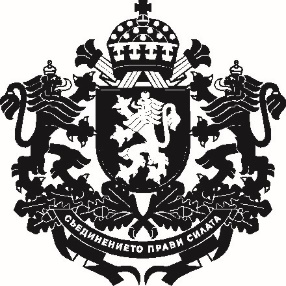 РЕПУБЛИКА БЪЛГАРИЯЗаместник-министър на земеделието…………………………………………………… г.ДОКЛАДот д-р Момчил Неков – заместник-министър на земеделиетоОтносно: Проект на Наредба за изменение и допълнение на Наредба № 4 от 2018 г. за условията и реда за изплащане, намаляване или отказ за изплащане, или за оттегляне на изплатената финансова помощ за мерките и подмерките по 
чл. 9б, т. 2 от Закона за подпомагане на земеделските производителиуважаеми господин МИНИСТЪР,На основание чл. 9а, т. 3 от Закона за подпомагане на земеделските производители, внасям за одобряване проект на Наредба за изменение и допълнение на Наредба № 4 от 2018 г. за условията и реда за изплащане, намаляване или отказ за изплащане, или за оттегляне на изплатената финансова помощ за мерките и подмерките по чл. 9б, т. 2 от Закона за подпомагане на земеделските производители.Причини, които налагат приемането на актаСъгласно чл. 1, § 1 от Регламент (ЕС) 2020/2220 на Европейския парламент и на Съвета от 23 декември 2020 година за определяне на някои преходни разпоредби във връзка с подпомагането от Европейския земеделски фонд за развитие на селските райони (ЕЗФРСР) и от Европейския фонд за гарантиране на земеделието (ЕФГЗ) през 2021 г. и 2022 г. и за изменение на регламенти (ЕС) № 1305/2013, (ЕС) № 1306/2013 и (ЕС) № 1307/2013 по отношение на ресурсите и на прилагането през 2021 г. и 2022 г. и Регламент (ЕС) № 1308/2013 по отношение на ресурсите и разпределението на това подпомагане за 2021 г. и 2022 г., за програмите, подпомагани от Европейския земеделски фонд за развитие на селските райони (ЕЗФРСР), срокът от 1 януари 2014 г. до 31 декември 2020 г., определен в член 26, параграф 1 от Регламент (ЕС) 
№ 1303/2013, се удължава до 31 декември 2022 г. Успоредно с това, с единадесетото изменение на Програмата за развитие на селските райони за периода 2014-2020 г. се предвиди допълнителен финансов ресурс, с който да бъде увеличен финансовия ресурс, предоставян на местните инициативни групи (МИГ). Съгласно изменението за подхода ВОМР се заделят допълнително общо 68 100 188,89 лв., от които за изпълняващите понастоящем стратегии МИГ са предназначени 58 503 177,10 лв. Това означава, че за всяка МИГ допълнително се предоставят средства в размер до 799,848.12 лв. за изпълнение на стратегията за ВОМР и до 114 264,02 лв. за текущи разходи и популяризиране на стратегията. Това налага нови срокове за изплащане на заявките за плащане, както и за приспадане на авансовите плащания по подмярка 19.4 "Текущи разходи и популяризиране на стратегия за Водено от общностите местно развитие" на мярка 19 "Водено от общностите местно развитие" от Програмата за развитие на селските райони за периода 2014 – 2020 г.Във връзка с настъпили структурни промени се актуализира наименованието на Министерството на земеделието.Цели С проекта на наредба се цели уреждане на обществените отношения, свързани с прилагането на подмярка 19.4 „Текущи разходи и популяризиране на стратегия за Водено от общностите местно развитие“ на мярка 19 „Водено от общностите местно развитие“ през преходния период.Финансови и други средства, необходими за прилагането на новата уредбаПроектът не предвижда разходването на допълнителни средства от бюджета на Министерството на земеделието. Финансовите средства за плащания по мерките от Програмата за развитие на селските райони за периода 2014 – 2020 г. са предвидени в сметката за средствата от Европейския съюз на Държавен фонд „Земеделие“ – Разплащателна агенция. Подпомагането по реда на наредбата се предоставя в рамките на одобрения бюджет на Програмата за развитие на селските райони за периода 2014 – 2020 г. от Европейският земеделски фонд за развитие на селските райони.Очаквани резултати от прилагането на актаЗаконосъобразно прилагане на Програмата за развитие на селските райони за периода 2014 – 2020 г., точно изпълнение на одобрените проекти, и ускоряване на процеса по плащане на финансовата помощ. Анализ за съответствие с правото на Европейския съюзПроектът на наредба не съдържа разпоредби, транспониращи актове на Европейския съюз, поради което не е приложена таблица на съответствието с правото на Европейския съюз.Информация за проведените обществени консултацииВ процеса по изработване на проекта и във връзка с чл. 26, ал. 2 от Закона за нормативните актове са постъпили предложения от Асоциация „Българска национална ЛИДЕР мрежа“.На основание чл. 26, ал. 3 и 4 от Закона за нормативните актове проектът на доклад (мотиви) и проектът на наредба са публикувани за обществена консултация на интернет страницата на Министерството на земеделието и на Портала за обществени консултации със срок за предложения и становища 30 дни.В изпълнение на чл. 26, ал. 5 от Закона за нормативните актове справката за постъпилите предложения от проведената обществена консултация заедно с обосновка за неприетите предложения е публикувана на интернет страницата на Министерството на земеделието и на Портала за обществени консултации.Проектът е съгласуван в съответствие с Правилата за изготвяне и съгласуване на проекти на актове в системата на Министерството на земеделието, храните и горите. Направените целесъобразни бележки и предложения са отразени.уважаемИ господин МИНИСТЪР,Във връзка с гореизложеното и на основание чл. 9а, т. 3 от Закона за подпомагане на земеделските производители, предлагам да издадете приложения проект на Наредба за  изменение и допълнение на Наредба № 4 от 2018 г. за условията и реда за изплащане, намаляване или отказ за изплащане, или за оттегляне на изплатената финансова помощ за мерките и подмерките по чл. 9б, т. 2 от Закона за подпомагане на земеделските производители.С уважение,д-р МОМЧИЛ НЕКОВЗаместник-министърДОМИНИСТЪРА НА ЗЕМЕДЕЛИЕТОд-р иван ивановОДОБРИЛ,МИНИСТЪР НА ЗЕМЕДЕЛИЕТО д-р иван иванов Приложение:Наредба за изменение и допълнение на Наредба № 4 от 2018 г. за условията и реда за изплащане, намаляване или отказ за изплащане, или за оттегляне на изплатената финансова помощ за мерките и подмерките по чл. 9б, т. 2 от Закона за подпомагане на земеделските производители;Справка за отразяване на постъпилите становища;Постъпили становища;Справка за отразяване на постъпилите предложения и становища от проведената обществена консултация;Предложения и становища, постъпили от проведената обществена консултация.